МИНИСТЕРСТВО СЕЛЬСКОГО ХОЗЯЙСТВА И ПРОДОВОЛЬСТВИЯ 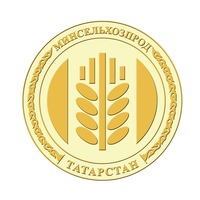 РЕСПУБЛИКИ ТАТАРСТАНПРЕСС-РЕЛИЗВ Минсельхозе работают над уникальным решением по льготной ипотеке: Молодые специалисты на селе смогут оформить ее со ставкой до 3%Молодые специалисты с 2020 года смогут получить ипотечные кредиты в сельской местности со ставкой до 3% в рамках новой госпрограммы комплексного развития сельских территорий. Об этом сообщил заместитель министра сельского хозяйства РФ Иван Лебедев.«Для поддержки молодых семей и специалистов на селе льготная ипотека - новое прорывное и революционное решение - до 3% с возможностью снижения до 0,1% с учетом софинансирования регионов», - сказал Лебедев.Он пояснил, что сейчас в Минсельхозе прорабатывают условия получения такой ипотеки, метраж жилых помещений. Кроме того, отметил Лебедев, госпрограмма комплексного развития сельских территорий, рассчитанная на 2020-2025 годы, подразумевает новый подход к строительству жилья для социального найма.Минсельхозпрод РТ напоминает, что госпрограмма комплексного развития сельских территорий была утверждена правительством РФ в конце мая. Общий объем ее финансирования в 2020-2025 гг. составит около 2,3 трлн руб., из которых 1 трлн руб. должен быть выделен из федерального бюджета.	Татарская версия новости: http://agro.tatarstan.ru/tat/index.htm/news/1571351.htmПресс-служба Минсельхозпрода РТ